Instructor Information            Instructor:  Donna NelsonOffice: Room 433-CPS Building             Classroom: On lineClass: AsynchronousVirtual Office Hours: By Appointment             Phone:  715 - 581 – 6769                             Email: dnelson@uwsp.edu  ECED 701: Curriculum & Methods:  Kindergarten.Introduction: Quotes About Kindergarten – Where It all Started.A child that plays thoroughly with self-active determination perseveringly until physical fatigue forbids will surely be a thorough determined man capable of self -sacrifice for the promotion of the welfare of himself and others. Is not the most beautiful expression of child life at this time a playing child? A child wholly absorbed in his play – a child that has fallen asleep while so absorbed?  Frederich Froebel “The Education of Man”Successful teachers start from where the children are, not from where the children’s chronological age indicates that teachers should start, or from where the curriculum tells them to start. (Erin Hyde, Marilyn Martinez, & Yvonne Smith, 2015) “Kindergarten: Where it starts and where it goes”. In Teaching Kindergarten: Learner-Centered Classrooms for the 21st Century. Diamond, J., Grob, B., & Reitzes, F. (eds)[Teacher]Candidates must ground their curriculum in a set of core approaches to teaching that are supported by research and are closely linked to the processes of early development and learning. With preschool and early primary grade children, the relative weight and explicitness of subject matter or academic content become more evident in the curriculum, and yet the core approaches or strategies remain as a consistent framework. For example, engaging conversations, thought-provoking questions, provision of materials, and spontaneous activities are all evident in candidates’ repertoire of teaching skills. (NAEYC Professional Preparation Standards September 2012 2011 ©National Association for the Education of Young Children, All Rights Reserved)DESCRIPTION of COURSE:Course examines the Kindergartner as a whole child with very specific physical, language, socio-emotional & cognitive growth and needs, and how such needs can be met in the EC classroom. The course specifically examines how:The kindergartner fits into the theories of Piaget, Vygotsky, Gardner’s Multiple Intelligences, Montessori and Early Brain Research.The Early Childhood Educator designs the classroom, plan developmentally appropriate curricula in Expressive Arts, Language Arts, Science, Social Studies, Math, and Health Education for the kindergartner.To ensure the deliberate integration of STEM, Intentional Play, Expressive Arts, Language Arts, Socio-Emotional Learning, Science, Social Studies, Math, Health Education; Anti -Bias perspectives and the use of Persona Dolls in promoting diversity in kindergarten.Assessment can be integrated authentically in the kindergarten classroom.Enduring Understanding: Learners will understand that:Kindergarten has undergone several changes that affect how educators plan and implement developmentally-appropriate curriculum for the kindergartner; There is more to a Kindergartner than meets the eye.Knowledge of the changes affecting Kindergarten and academic implications provide the foundation for a successful learning experience for a kindergartner.Essential Qs:-Who is a Kindergartner of today compared to a Kindergartner of five to ten years ago? What are those changes that have affected or influenced Kindergarten?- How do these changes help or hinder the educator in creating an environment that nurtures and enriches successful learning in kindergarten.Learning Outcomes: Students will= Describe the growth & development of a Kindergartner and implications in a 21st century classroom. (how the teacher’s knowledge of growth and capabilities of the kindergartner affects learning in a global age) = Identify and apply principles of authentic assessments and knowledge of learners in preparing learning activities in a Kindergarten classroom.= Design an Integrated Thematic Unit plan - integrate language arts, Science, Social Studies, Math and Expressive Arts for learners in a K classroom.Course Text (RENTAL) - REQUIREDMayesky, M (2015). Creative activities for young children. (11th). Belmont, CA: Wadsworth, Cengage LearningSupplementary Readings: OptionalWhite Teacher by Vivian PaleyCOURSE CONTENT: (ECED 701)Readings, Reviews, & Thoughtful /Practical Analysis of Class Readings in Language Arts, Expressive Arts, Math, Science, Health Education, Social Studies, & Globalization/Diversity (use of Persona Dolls)Assignments: (i) Short Reviews and/or Discussion Postings on WEEKLY QUESTIONS shared by Mrs. Nelson.  (ii) Lesson Plan on Diversity (Using a Persona Doll); (iii) Final Integrated Unit Plan on FAMILYIn Lieu of Practicum – Prepare & Share Personal Observations of a Kindergarten classroom on ATLAS; Prepare a Lesson Plan on the use of Persona Dolls in your classroomLearning Outcomes:Knowledge: (KNOW)Participants will describe how their knowledge of specific theories guide how they teach kindergarten.Participants will explain and practice how to align their teaching practices with DPI Academic Standards for kindergarten.Participants will list the impact of exploring diversity on their teaching practices.Skills: (ABLE TO DO)Participants will be able to design learning activities reflective of their knowledge of Kindergartners and Academic Standards (from dpi).Participants will be able to plan activities that engage learners’ knowledge and interests in language arts, Science, Social Studies, Math and Expressive Arts.Participants will demonstrate how to explore diversity, globalization, and anti-bias practices through the use of Persona Dolls.Disposition: (VALUE/APPRECIATE)Participants will appreciate planning standard-based and developmentally – appropriate learning activities for Kindergarten.Participants will value authentic assessment in planning and implementing age-appropriate activities for kindergartnersParticipants will value how to integrate language arts, Science, Social Studies, Math and Expressive Arts in Kindergarten classrooms.Participants will meet the outcomes listed above through a combination of the following activities in this course:Readings and discussion POSTS.Preparation of reflections and lesson plans after watching specific video tapes on ATLAS (Topics = Knowledge of learners to guide lesson planning; Authentic assessments)Application of the Understanding by Design framework to designing lesson plans on the Theme - FamilyMODULES of Learning WHO is a KindergartnerOverall Growth & Development: Physical, Socio-emotional, Language, Intellectual – MorrisonNAEYC Standards  for Professional PreparationTheories: Brain Research; Piaget; Vygotsky, MI, Anti-Bias, Erikson;(Beloglovsky Text)Developmentally – Appropriate Practices – NAEYC perspectives on Engaging & Teaching K (Kostelnik at al text)Teaching Kindergarten Ch 1 (Links to an external site.)Teaching Kindergarten Ch 2 pg. 29-45.pdf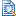 NAEYC Standards for PreService Educators.docxLally Mangione. Caring Relationships. Young Children May 1, 2017.pdfRushton and Rushton Findings on Brain.pdfSchiller. Turning Knowledge into practice Child Care Information Exchange. 1999.pdfRegenstein, E., Connors, M. C., Romero-Jurado, R., & Weiner, J. 2018. Effective KindergartenReadiness Assessments. YC Young Children, 36–43..pdfBeloglovsky, M., & Daly, L. (2015). Early learning theories made visible. Part 1 (multiple user but not unlimited) (Links to an external site.)Beloglovsky, M., & Daly, L. (2015). Early learning theories made visible.. Part 2 (multiple users allowed, not unlimited) (Links to an external site.)Gronlund, G. (2010). "Planning for Play" In Developmentally appropriate play : Guiding young children to a higher level. Chapter 3.(Links to an external site.)Gronlund, Gaye. "Interacting with Children to Enhance Play." In Developmentally Appropriate Play : Guiding Young Children to a Higher Level, Chapter 5Tyre. (2009) Skills Kids Need Before They ReadHo & Funk (2018) Promoting young children’s Social Emotional Health – Young children, 73 (1) 73-79(Links to an external site.)Social/Emotional Learning CompetenciesEarly Childhood Education Today Ch 3 pg 69-108.pdfObserving, Planning, Guiding. Young Children, March 2018, pp.31-35.pdfEarly Childhood Education Today Ch 11 pg 319-349.pdfPreparing the 4K-K classroom IN connection to theories:Socioemotional focus (Starting with Peace; Second Steps, Zones of Regulation - Erikson)Teach with Findings from Brain Research – Vygotsky, Piaget, GardnerSTEM/STEAM / Technology – Karen H (YouTube)Diversity & Globalization – Anti – Bias practices, Global resources (taking up a cause); Persona Dolls (AMAZE)What is Play? How do we plan and keep play intentional? (Gronlund) & Young Children (2018) Observing, Planning, Guiding: How an intentional teacher meets standards through play (Patricia McDonald 2018; 31-35)Brahms and Wardrip Learning Practices of Making. Teaching Young Children 2016pdf.pdfRuzzi Eckhoff. STEM resources. Young children March 1, 2017.pdfSchiller, P – Turning Knowledge into Practice. E-RESERVERushton & Juola Rushton (2011)– Brain & high Quality ECE classroomsWilson L (2014) – Creating a Brain -based classroom.Brahms & Wardrip (2017) Learning the practices in Making. E-RESERVERuzzi & Eckhoff (2017): Stem Resources & Materials for engaging learning experiences       E-RESERVEWilson-Lopez (2015). Integrating Literacy & Engineering                                                                Heroman (2017) (i) On STEM; (ii)Sample of STEM Making & TinkeringWhitney, Tricia. Using Persona Dolls to Help Children Develop Anti-bias Attitudes. In Pelo, Ann. Reinventing Early Childhood Education., 2008Tavangar: Every Journey Begins with a Step. ASCD.Ullmans, E. Taking your Classroom Global. Education Update, 2015.Thomas, Meg. Amaze Persona DollsKosoff & Doane: Bringing Stories to LifeBonnie Ripstein (2018) - “There’s a Story in My Picture!” Connecting Art, Literacy, and Drama through Storytelling in a Kindergarten Classroom. Young Children - E-RESERVEDiamond et al., Editors, 2015) Teaching kindergarten: Learner-centered classrooms for the 21st century.: E-RESERVEChapter 5: They thanked the Bear, Then they ate the bear- an Integrated Block-Based Curriculum E-RESERVERipstein, B. (2018). “There’s a Story in My Picture!” YC: Young Children, 73(1), 16–21.Diamond et al 2015. Chap 1- Learner Centered Teaching =pg 5-28. pdfDiamond et al. Chap 5- They thanked the Bear ---- = pg 69-79.pdfCurriculum in K:  Teaching and Planning Learning ActivitiesDiamond et al. Chap 9: Teaching Math in K. = pg. 116-125.pdfCerniglia - Musical Play in Early Childhood Classrooms.pdfDiamond et al. Chap 6 - The museum of experts. = pg 80-96.pdfJoyful Learning in Kindergarten. (2018). YC: Young Children, 73(1), 4–5. (Source =ATLAS RESOURCEShttps://atlas.nbpts.org/resources/Practical Lessons from ATLASExpressive Arts – Art, Music, Creative Movement & Creative Dramatics (Mayesky)Planning for Science, Math, Health Ed, & Social Studies (Mayersky)https://www.3m.com/3M/en_US/gives-us/education/science-at-home/(Science)PROVIDE resources on Children’s LiteratureOTHERS: Hands On Experiencehttps://atlas.nbpts.org/resources/Connect Class Readings, Video Clips, (ATLAS), & Personal Experience TO:ANY Chapter in the Book –Diamond, J, Grob, B, Reitzes, F. (2015) (Eds). Teaching kindergarten: Learner-centered classrooms for the 21st century. Columbia University: Teachers College Press.White Teacher by Vivian Paley. Harvard Press Other Class Readings AssignmentsVIDEOS/WEBSITEShttps://www.pblworks.org/video-taking-care-our-environment(Project Based Learning)https://atlas.nbpts.org/resources/ (till July 9, 2020)https://www.3m.com/3M/en_US/gives-us/education/science-at-home/ (Science)www.naeyc.orghttps://www.kqed.org/podcasts/mindshiftCHART of ASSIGNMENTS & GRADESTotal = 200 pointsGRADES190 – 200 = A180 – 189 = A-170 – 179 = B+160 – 169 = B150 – 159 = B-140 – 149 = C+130 – 139 = C120 – 129 = C-110 – 119 = D (failure)Students must receive a C- or better in all education, early childhood, and physical education courses required for teacher certification.  Failure to earn a C- or higher will result in the student needing to repeat the course. COURSE OUTLINE: SUBJECT TO CHANGELesson 1	Student Introductions, Introduction and Assessment	(PPT)			Post and respond Student Introductions		Readings: Mayesky TEXT Readings:Chapter 1    Learner-Centered TeachingLesson 2		Play in Kindergarten				(PPT)		Gronlund (2010) DAP Play: - E-RESERVEi.Chapter 3 – Planning for Playii. Chapter 5- Interacting with children to enhance PlayLesson 3		Learning Theories					(PPT)Lesson 4		Kindergarten Skills							(PPT)Tyre. (2009) Skills Kids Need Before They Read	Morrison – Chapter on Kindergarten E-RESERVE	Ho & Funk (2018) Promoting young children’s Social Emotional Health – Young children, 73 (1) 73-79Lesson 5			Assessment						(PPT)	Assessment 	– DPI tool/Chart -Assessment of Socio-Emotional Status of Young Children-Morrison Text on Assessment E-RESERVE-McDonald, P.  (2018) – Observing, Planning, Guiding young children--- Young Children, 73, (1), 31-35 E-RESERVELesson 6			Math							(PPT)	-Chap 20 (Required)- Diamond et al., Editors, 2015) Teaching kindergarten: Learner-centered classrooms for the 21st century. E-RESERVE=Chapter 9: Teaching Math in Kindergarten    E-RESERVE        Lesson 7		Diversity							(PPT)Discussion & Posting Qs 1. Knowing that the landscape of America keeps changing, will you teach Anti-Bias, Diversity and or Globalization in kindergarten? Why? Why Not?Qs. 2 Please share two ways that you would actively teach Anti-Bias, Diversity and or Globalization in your classroom. Include relevant class readings, especially, Paley’s White Teacher to enhance your response	DIVERSITY: Anti-Bias / Persona Dolls=Find & read an article on ANTI-BIAS perspective www.naeyc.org=Whitney: Using Persona dolls help children --- Anti-Bias – E-RESERVE= Personal Notes: Persona Dolls=Description of Amaze Dolls=Thomas, Meg – Amaze Persona Dolls – E-RESERVE= Shapon, Maria – Learning in an Inclusive CommunityGlobalizationTavangar: Every Journey begins with a step. E-RESERVEUllmans: Taking your classroom global. E-RESERVELindsay – Online Collaboration: How to StartLesson 8			Brain Research				(PPT) BRAIN RESEARCH:Whole- Brain Learning Whole Brain Teaching Study Video: Five Step Lesson: Second Grade: PronounsWhole Brain Teaching: Transitional Kindergarten: Golden Quad	Brain Research & Cambourne Conditions for Learning	Schiller, P – Turning Knowledge into Practice. E-RESERVE	Rushton & Juola Rushton (2011)– Brain & high Quality ECE classrooms	Wilson L (2014) – Creating a Brain -based classroom.Lesson 9			Science						(PPT)	Chap 19 [Required]https://www.3m.com/3M/en_US/gives-us/education/science-at-home/ (Science at Home website) Required	STEM:Listen to Webinar: Making & Tinkering with Stem Webinar: Back to School–Making and Tinkering With STEM; by Cate Heroman : What you need to know about Tinkering, Making, & EngineeringARTICLES ON STEM/MAKING:=Brahms & Wardrip (2017) Learning the practices in Making. E-RESERVE=Ruzzi & Eckhoff (2017): Stem Resources & Materials for engaging learning experiences       E-RESERVE=Wilson-Lopez (2015). Integrating Literacy & Engineering                                                                 = Heroman (2017) (i) On STEM; (ii)Sample of STEM Making & TinkeringLesson 10		Music and Creative Movement				(PPT)Mayesky TEXT Readings: Music & Creative MovementMusicChap 16 (Required)	Musical play in EC classrooms: Taking it one step further. By Ellen Carniglia (2013) Young Children (E- Reserve)Creative Movement	Chap 17 (Required)	Skoning -Dancing the Curriculum.	Mayesky TEXT Readings:Art – Chaps 9 & 11 (Recommended)          Chaps 10 & 12 (Required)* Creative Dramatics- CHAP 15(Required)*-Kosoff & Doane: Bringing Stories to Life-Bonnie Ripstein (2018) - “There’s a Story in My Picture!” Connecting Art, Literacy, and Drama through Storytelling in a Kindergarten Classroom. Young Children - E-RESERVE- Diamond et al., Editors, 2015) Teaching kindergarten: Learner-centered classrooms for the 21st century.: E-RESERVE=Chapter 5: They thanked the Bear, Then they ate the bear- an Integrated Block-Based Curriculum E-RESERVELesson 11			Social Studies						(PPT)Mayesky TEXT Readings: Social Studies  								 Social Studies Strands (Word doc)Friedman’s SS in Action - PDF-		Mindes, G’s Pushing Up SS - PDFLesson 12			Health Education					(PPT)Diamond et al., Editors, 2015) Teaching kindergarten: Learner-centered classrooms for the 21st century.: E-RESERVE	Mayesky TEXT Readings: Health Education Health Education-Chap 21 [Required] IMPORTANT NOTE:Optional: Start reading “White Teacher” by Vivian Paley. You may wish to create a personal journal on your reflections on each chapter. Consider Qs – What is her message to me in this chapter? What do I agree or/and disagree with? Points to Remember for my K classroom/or studentsWeek 1 Discussion & Posting - My K Experience, NAEYC Standard, & My classroom (see details on CANVAS) DUE on 2/5/21Week 2 Discussion and Posting - What does assessment mean to you?What are TWO essentials of Assessment? How will you integrate these essentials as you assess young learners in your classroom? Try to remember your Kindergarten experience. Do the following:Briefly summarize your experienceConnect this experience to ONE of the NAEYC Standards (there are seven of them). StateExplain how your experience reflected this Standard; AND how the Standard would guide your knowledge and planning of age-appropriate curricula in your classroom. Identify and write out the chosen standard e.g. Standard 1: Promoting Child DevelopmentIMPORTANT NOTE:Continue reading “White Teacher” by Vivian Paley. You may wish to create a personal journal on your reflections on each chapter. Consider Qs – What is her message to me in this chapter? What do I agree or/and disagree with? Points to Remember for my K classroom/or students. Only applicable if you are not done reading the book.Week 3: (i) Discussion & Posting Qs 1. Knowing that the landscape of America keeps changing, will you teach Anti-Bias, Diversity and or Globalization in kindergarten? Why? Why Not?Qs. 2 Please share two ways that you would actively teach Anti-Bias, Diversity and or Globalization in your classroom. Include relevant class readings, especially, Paley’s White Teacher to enhance your response. (worth = 10 points)======================================WEB SITES -FYI https://www.pblworks.org/  (Project -Based Learning) you will need to sign in.https://atlas.nbpts.org/resources/https://www.3m.com/3M/en_US/gives-us/education/science-at-home/ (Science)www.naeyc.org – ANOTHER GOLD MINE in Early Childhood ResourcesMusic & Creative Movement: FYIhttp://singinggamesforchildren.com/index.htm?LMCL=egHZGV&LMCL=mO38bX&LMCL=egHZGV&LMCL=mO38bXhttps://hobbylark.com/performing-arts/Creative-Movement-and-Dance-Lesson-Ideas-for-Preschool-childrenNAEYC STANDARDS (TO Guide Educator Preparation)DispositionsIn 2010, the School of Education adopted the Professional Educational Program Teacher Candidate Dispositions. Dispositions are an integral facet of professional preparation and influence one success in the Professional Education Program.  All students are expected to show continued progress in these dispositions focusing on Inclusive Excellence, Responsibility for Self and the Fostering of Collaborative Relationships; Reflectivity about Teaching, Learning, and Interactions; Creativity and Critical Thinking in Teaching, Learning, and Problem Solving; Perseverance for Excellence; and Professionalism in Teaching, Learning, and Interactions.  Should the need arise; a tiered-approach is available and individualized to individual students.InTASC #1010r. The teacher takes initiative to grow and develop with colleagues through interactions that enhance practice and support student learning (disposition). 10t. The teacher embraces the challenge of continuous improvement and change (disposition). NOTE: Important SOE/UWSP policies for all studentsUWSP Community Bill of Rights and ResponsibilitiesUWSP values a safe, honest, respectful, and inviting learning environment.  In order to ensure that each student has the opportunity to succeed, a set of expectations have been developed for all students and instructors.  This set of expectations is known as the Rights and Responsibilities document, and it is intended to help establish a positive living and learning environment at UWSP.  For more information, visithttp://www.uwsp.edu/stuaffairs/Pages/rightsandresponsibilites.aspx.The Rights and Responsibilities document also includes the policies regarding academic misconduct, which can be found in Chapter 14.  A direct link can be found here: http://www.uwsp.edu/stuaffairs/Documents/RightsRespons/SRR-2010/rightsChap14.pdf.  Equal Access for Students with DisabilitiesUW-Stevens Point will modify academic program requirements as necessary to ensure that they do not discriminate against qualified applicants or students with disabilities. The modifications should not affect the substance of educational programs or compromise academic standards; nor should they intrude upon academic freedom. Examinations or other procedures used for evaluating students' academic achievements may be adapted. The results of such evaluation must demonstrate the student's achievement in the academic activity, rather than describe his/her disability.If modifications are required due to a disability, please inform the instructor and contact the Disability and Assistive Technology Center to complete an Accommodations Request form. Phone: 346-3365 or Room 609 Albertson Hall.Course Summary:Title of AssignmentDescription  Relevant NAEYC StandardPoints & Due DateDiscussion POSTS#1. My K Experience, NAEYC Standard, & My classroom#2. Perspective on Assessment#3. Teaching Diversity in Kdg?Briefly summarize your experience as a Kindergartner. Connect this experience to ONE of the NAEYC Standards (there are seven of them). Identify and write out the chosen standard e.g. Standard 1: Promoting Child Development and Learning.Explain how your experience reflected this Standard; AND how the Standard would guide your knowledge and planning of age-appropriate curricula in your classroom.What does assessment mean to you? What are TWO essentials of Assessment? How will you integrate these essentials as you assess young  learners in your classroom? Knowing that the landscape of America keeps changing, will you teach Anti-Bias, Diversity and or Globalization in kindergarten? Why? Why Not?Please share two ways that you would actively teach Anti-Bias, Diversity and or Globalization in your classroom. Include relevant class readings, especially, Paley’s White Teacher to enhance your response.                               NAEYC Standard  1, 2, 3,5, & 6Posting  15 pointsNAEYC Standard 3 -Posting 15 pointsALL NAEYC Standards 1 – 7Posting 15 pointsK. ClassroomObservation: Focus on ONE: Assessment, Learning Environment, Adult-Student RelationshipExplaining the Kindergarten Classroom Observation Assignment:Go on ATLAS webFind a Kindergarten classroom (# 218 works but you can choose another if you wish)Use the Observation Form to document all you saw in the classroom-Choose your focus right at the top of the form (Focus of Observation: Adult-Student Relationships, OR Learning Environment, OR Assessment of Learning (circle ONE)-Fill the other sections A - C- Reflect on your Focus in D: Be sure to include class readings in this section.          NAEYC          Standards 1, 3, 5        Posting 25 pointsLesson Plan on Persona Doll and FamilyRead all the articles about Persona Dolls provided on Canvas, especially the one written by Trisha Whitney. The readings will give you an idea of Persona Dolls and their role in promoting anti-bias and diversity. You will need to figure out how you can utilize them in your K classroom to guide your learners’ understanding / exploration of several themes reflective of diversity.=After reading the articles on Persona Doll, feel free to choose one, OR decide to make one for yourself. Once you choose a persona doll, know as much as you can about this doll or if you create one, be sure to create a story about this doll. Plan on bringing this doll to your classroom to visit. Remember that a Persona Doll is NOT a toy or plastic babies to be washed or played with. Persona Dolls are REAL. To integrate a Persona Doll in your lesson plan on Family, please consider the following:-Find a children’s book on FAMILY.-Read your chosen book and think of one or two BIG IDEAS (rem. UBD) that you want your students to learn about family: for e.g. Families come in different shapes and sizes; a family is a group of people that care for/about one another; Families are not defined by where they live or what they look like.Think about how you can integrate a Persona Doll in exploring your BIG IDEAS on “family” with your kindergartners.Remember to formulate those Qs that will jump start your learners’ interests e.g. what is a family?  What does a family mean to you?  Do all families look alike?NAEYC Standards1, 2, 3, 4, 5, 6Posting 30 pointsIntegrated Unit Plan (Signature Assignment)-Lesson: Expressive Arts   Integrate Art and Drama-Lesson: Language Arts-Lesson:    Integrate Social Studies     and Science-Lesson: Math/ STEMIntegrate - White Teacher OR Chapter from Teaching K for a Global World in your Unit Plan– Theme, Theory, Children’s books, Enduring Understanding, Essential Qs, Learning Outcomes, Standards: – WI Model Academic StandardsSignature Assessment – Thematic Unit Plan on FAMILY.  This assignment involves the preparation and implementation of a thematic, developmentally appropriate learning activities in the kindergarten classrooms.  These learning activities will include the following curricula; language arts, social studies, math, science. Health education and expressive arts.NAEYC Standards1, 2, 3, 4, 5, 6, 7 Posting 100 pointsAssignmentsPointsNAEYC StandardsPosts/Discussions: 1) Kindergarten Experience, 2) Assessment, 3)Diversity45= #1 = 15, #2 =15, #3 = 151, 2, 3,5, & 6Observation of a Kindergarten Classroom251, 3, 5Lesson Plan – Persona Dolls & Family301, 2, 3, 4, 5, 6Final Integrated Unit Plan - Family1001, 2, 4, 5, 6Professionalism/Participationi. Beloglovsky & Daly (2015): Early Theories made visible.-Part 1) E-RESERVEii. Beloglovsky & Daly (2015): Early Theories made visible. Part 2 E-RESERVETyre. (2009) Skills Kids Need Before They Read- Morrison – Chapter on Kindergarten E-RESERVE- Ho & Funk (2018) Promoting young children’s Social Emotional Health – Young children, 73 (1) 73-79Web siteMusicCreative Movement /Otherwww.songsforteaching.comhttp://mindsinmotion.org/about/www.putumayo.comwww.kidsongs.comwww.gonoodle.comwww.littlegiraffes.com/lettersongsrhymes.htmlhttps://pbskids.org/games/music/NAEYC StandardTitle/DescriptorBrief Explanation/Key Words (My Summary)STANDARD 1.PROMOTING CHILD DEVELOPMENT AND LEARNING: Overall Characteristics & Needs of a child/children; role of environment - accessibility & availability of specific resources; cultural expectations & values; adults,STANDARD 2BUILDING FAMILY AND COMMUNITY RELATIONSHIPSEstablish, Engage, Encourage – RELATIONSHIPS w/ families & community in classroom; Respect, Partnerships, Home Visits?STANDARD 3OBSERVING, DOCUMENTING, AND ASSESSING TO SUPPORT YOUNG CHILDREN AND FAMILIES.Types, Role, Reason, Age appropriateness of Assessment; Embed these in Daily Routine; Ongoing, Collaborative; Contextual; Respect EmergentSTANDARD 4USING DEVELOPMENTALLY EFFECTIVE APPROACHESUnderstand Impact of Age appropriateness, Learning Environment, Relationships, Culture,STANDARD 5USING CONTENT KNOWLEDGE TO BUILD MEANINGFUL CURRICULUMKnowledge (personal & theoretical) of Subjects, Content, Inquiry Tools, Disciplines, Domains of Learning, Resources, Standards; Outcomes, EvaluationSTANDARD 6BECOMING A PROFESSIONALECE profession Identify, Collaborate, AdvocateSTANDARD 7EARLY CHILDHOOD FIELD EXPERIENCESObservation and Practice in EC settingsDateDetailsDetailsDiscussion Topic Student Introductions DiscussionAssignment My K Experience, NAEYC Standard, & My classroomAssignment Perspective on AssessmentAssignment Teaching Diversity in K?Assignment K. Classroom Observation: Focus on ONE: Assessment, Learning Environment, Adult-Student RelationshipAssignment Lesson Plan on Persona Doll and FamilyAssignment Integrated Unit Plan (Signature Assignment)